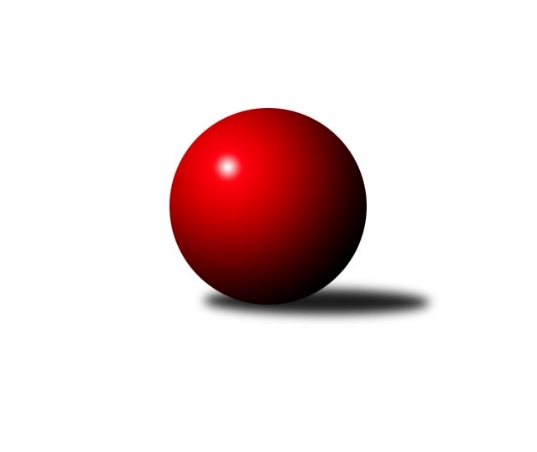 Č.21Ročník 2018/2019	10.3.2019Nejlepšího výkonu v tomto kole: 2560 dosáhlo družstvo: SKP Kometa Brno Jihomoravský KP1 sever 2018/2019Výsledky 21. kolaSouhrnný přehled výsledků:KK Brno Židenice 	- KS Devítka Brno	4:4	2521:2551	4.0:8.0	5.3.SKP Kometa Brno 	- KK Velen Boskovice 	4:4	2560:2518	6.5:5.5	7.3.KK Mor.Slávia Brno D	- SK Brno Žabovřesky 		dohrávka		12.3.Tabulka družstev:	1.	TJ Sokol Brno IV	18	15	0	3	97.0 : 47.0 	129.0 : 87.0 	 2606	30	2.	KK Mor.Slávia Brno C	18	12	1	5	86.5 : 57.5 	127.0 : 89.0 	 2550	25	3.	KK Blansko B	18	12	0	6	92.0 : 52.0 	136.0 : 80.0 	 2589	24	4.	KK Slovan Rosice C	18	11	1	6	83.5 : 60.5 	114.5 : 101.5 	 2576	23	5.	SK Brno Žabovřesky	20	10	2	8	88.0 : 72.0 	123.5 : 116.5 	 2569	22	6.	KK Velen Boskovice	21	9	2	10	84.0 : 84.0 	125.0 : 127.0 	 2512	20	7.	KK Brno Židenice	21	8	2	11	70.5 : 97.5 	109.0 : 143.0 	 2469	18	8.	KS Devítka Brno	21	7	1	13	70.5 : 97.5 	110.0 : 142.0 	 2527	15	9.	KK Mor.Slávia Brno D	20	5	1	14	57.0 : 103.0 	97.0 : 143.0 	 2467	11	10.	SKP Kometa Brno	21	3	2	16	55.0 : 113.0 	105.0 : 147.0 	 2444	8Podrobné výsledky kola:	 KK Brno Židenice 	2521	4:4	2551	KS Devítka Brno	Ivana Majerová	 	 217 	 203 		420 	 0:2 	 454 	 	229 	 225		Cyril Vaško	Soňa Lahodová	 	 229 	 178 		407 	 0:2 	 448 	 	232 	 216		Stanislav Barva	Věra Matevová	 	 215 	 221 		436 	 1:1 	 418 	 	184 	 234		Jaroslav Sláma	Petr Hepnárek	 	 186 	 223 		409 	 1:1 	 397 	 	196 	 201		Oldřich Kopal	Ladislav Majer	 	 191 	 200 		391 	 1:1 	 390 	 	198 	 192		Ivo Hort	Petr Woller	 	 216 	 242 		458 	 1:1 	 444 	 	225 	 219		Vítězslav Kopalrozhodčí: vedoucí družstevNejlepší výkon utkání: 458 - Petr Woller	 SKP Kometa Brno 	2560	4:4	2518	KK Velen Boskovice 	František Kramář	 	 211 	 206 		417 	 2:0 	 404 	 	210 	 194		František Ševčík	Miroslav Vítek	 	 200 	 217 		417 	 1:1 	 447 	 	235 	 212		Antonín Pitner	Tomáš Rozsypal	 	 215 	 209 		424 	 0:2 	 458 	 	234 	 224		Petr Papoušek	Jiří Kisling	 	 198 	 204 		402 	 0.5:1.5 	 417 	 	213 	 204		Petr Ševčík	Roman Janderka	 	 201 	 219 		420 	 1:1 	 446 	 	229 	 217		Jana Fialová	Jiří Kraus	 	 245 	 235 		480 	 2:0 	 346 	 	161 	 185		Ivo Mareček *1rozhodčí: vedoucí družstevstřídání: *1 od 51. hodu Ladislav MinxNejlepší výkon utkání: 480 - Jiří KrausPořadí jednotlivců:	jméno hráče	družstvo	celkem	plné	dorážka	chyby	poměr kuž.	Maximum	1.	Richard Coufal 	SK Brno Žabovřesky 	456.42	308.2	148.2	3.5	8/8	(492)	2.	Lukáš Chadim 	TJ Sokol Brno IV	452.69	300.0	152.7	3.1	8/8	(492)	3.	Roman Janderka 	SKP Kometa Brno 	452.62	311.4	141.2	4.5	6/7	(474)	4.	Kamil Ondroušek 	KK Slovan Rosice C	448.40	306.1	142.3	4.5	8/8	(479)	5.	Marek Rozsíval 	TJ Sokol Brno IV	446.65	298.3	148.4	4.4	8/8	(486)	6.	Jiří Kraus 	SKP Kometa Brno 	446.05	309.5	136.5	7.4	7/7	(494)	7.	Oldřich Šikula 	SK Brno Žabovřesky 	445.63	306.1	139.6	3.6	8/8	(471)	8.	Miroslav Vyhlídal 	KK Mor.Slávia Brno C	444.77	303.4	141.4	3.9	6/8	(463)	9.	Jiří Černohlávek 	KS Devítka Brno	442.23	302.5	139.8	5.7	6/8	(496)	10.	Ladislav Novotný 	KK Blansko B	440.82	299.6	141.3	4.2	7/8	(473)	11.	Soňa Lahodová 	KK Brno Židenice 	438.72	296.6	142.1	3.9	6/8	(521)	12.	Jiří Zapletal 	KK Blansko B	437.97	294.1	143.8	6.8	8/8	(480)	13.	Miroslav Flek 	KK Blansko B	437.05	293.7	143.3	4.8	7/8	(491)	14.	Miroslav Vítek 	TJ Sokol Brno IV	436.76	297.7	139.1	5.9	8/8	(483)	15.	Oldřich Kopal 	KS Devítka Brno	436.74	301.1	135.6	5.3	8/8	(489)	16.	Josef Kotlán 	KK Blansko B	436.02	300.1	135.9	5.2	8/8	(486)	17.	Štěpán Večerka 	KK Mor.Slávia Brno D	433.47	290.8	142.7	4.7	6/8	(476)	18.	Petr Mecerod 	KK Slovan Rosice C	433.44	300.1	133.4	7.4	8/8	(483)	19.	Martin Honc 	KK Blansko B	432.75	298.3	134.4	5.7	6/8	(474)	20.	Petr Fiala 	KK Velen Boskovice 	432.40	296.0	136.4	5.7	7/8	(472)	21.	David Pospíšil 	KK Mor.Slávia Brno C	431.61	296.4	135.2	4.6	8/8	(484)	22.	Milan Hepnárek 	SK Brno Žabovřesky 	430.96	293.9	137.0	6.1	6/8	(464)	23.	Martin Pokorný 	TJ Sokol Brno IV	428.52	303.0	125.5	6.1	7/8	(488)	24.	Jan Polák 	KK Mor.Slávia Brno C	428.24	305.7	122.5	8.0	8/8	(463)	25.	Vítězslav Kopal 	KS Devítka Brno	426.69	294.6	132.0	7.5	7/8	(454)	26.	Antonín Pitner 	KK Velen Boskovice 	426.63	295.5	131.1	5.0	7/8	(451)	27.	Radoslav Rozsíval 	TJ Sokol Brno IV	426.04	294.1	131.9	5.7	8/8	(448)	28.	Pavel Mecerod 	KK Slovan Rosice C	425.68	299.9	125.8	6.3	6/8	(455)	29.	Petr Woller 	KK Brno Židenice 	425.26	296.4	128.8	6.4	6/8	(501)	30.	Josef Tesař 	KK Slovan Rosice C	425.10	287.6	137.5	6.7	8/8	(476)	31.	Zdeněk Žižlavský 	KK Mor.Slávia Brno C	423.84	298.0	125.8	9.1	7/8	(437)	32.	Ivo Hort 	KS Devítka Brno	423.01	299.8	123.2	7.2	8/8	(481)	33.	Zdeněk Kouřil 	SK Brno Žabovřesky 	420.97	286.3	134.7	5.0	8/8	(458)	34.	Petr Juránek 	KS Devítka Brno	420.83	300.7	120.2	9.5	6/8	(445)	35.	Michal Rozsypal 	SKP Kometa Brno 	420.17	284.3	135.9	8.9	6/7	(453)	36.	František Ševčík 	KK Velen Boskovice 	419.23	293.5	125.7	6.9	8/8	(452)	37.	Vladimír Vondráček 	SK Brno Žabovřesky 	418.46	291.1	127.4	5.9	7/8	(452)	38.	Jana Fialová 	KK Velen Boskovice 	417.77	291.8	126.0	7.4	8/8	(457)	39.	Petr Berka 	TJ Sokol Brno IV	415.12	282.3	132.8	5.4	7/8	(476)	40.	Michaela Šimková 	KK Mor.Slávia Brno D	415.00	289.7	125.3	8.1	6/8	(444)	41.	František Kellner 	KK Mor.Slávia Brno C	414.60	288.2	126.4	7.3	8/8	(491)	42.	Milan Peťovský 	KK Brno Židenice 	414.24	295.1	119.1	6.7	7/8	(459)	43.	Petr Kouřil 	SK Brno Žabovřesky 	412.82	286.2	126.6	4.3	6/8	(464)	44.	Ladislav Majer 	KK Brno Židenice 	410.94	287.5	123.4	6.3	6/8	(450)	45.	Renata Svobodová 	KK Brno Židenice 	409.63	287.0	122.7	6.4	7/8	(484)	46.	Eduard Ostřížek 	SK Brno Žabovřesky 	408.36	286.3	122.0	8.1	7/8	(464)	47.	Radka Šindelářová 	KK Mor.Slávia Brno D	407.58	294.5	113.1	8.7	7/8	(430)	48.	Alfréd Peřina 	KK Slovan Rosice C	406.86	286.5	120.4	9.0	6/8	(450)	49.	Tereza Nová 	KK Mor.Slávia Brno D	406.49	283.0	123.5	7.5	8/8	(452)	50.	Tomáš Rozsypal 	SKP Kometa Brno 	405.31	290.7	114.6	9.7	7/7	(441)	51.	Luboš Salamon 	KK Mor.Slávia Brno C	404.89	284.4	120.5	9.6	7/8	(453)	52.	Jaroslav Sláma 	KS Devítka Brno	402.98	291.3	111.7	11.3	8/8	(438)	53.	Jiří Kisling 	SKP Kometa Brno 	396.10	281.6	114.5	8.3	7/7	(451)	54.	Věra Matevová 	KK Brno Židenice 	391.49	289.8	101.6	12.7	6/8	(450)	55.	Alois Látal 	KK Velen Boskovice 	389.39	277.7	111.7	10.2	6/8	(415)	56.	Miroslav Vítek 	SKP Kometa Brno 	377.24	269.7	107.5	13.8	7/7	(428)	57.	Ivana Pešková 	KK Mor.Slávia Brno D	371.11	266.4	104.7	13.3	6/8	(417)		Jaroslav Sedlář 	KK Mor.Slávia Brno C	460.25	301.3	159.0	2.4	3/8	(475)		Petr Streubel 	KK Slovan Rosice C	449.03	302.8	146.2	4.0	5/8	(479)		Zdeněk Vránek 	TJ Sokol Brno IV	448.50	314.5	134.0	5.0	2/8	(457)		Petr Lang 	KK Mor.Slávia Brno D	442.41	299.5	142.9	6.4	4/8	(480)		František Kramář 	SKP Kometa Brno 	436.58	299.8	136.8	4.9	3/7	(463)		Zdeněk Ondráček 	KK Mor.Slávia Brno D	434.00	285.0	149.0	6.0	1/8	(444)		Jakub Haresta 	KK Blansko B	431.20	302.5	128.7	7.4	5/8	(461)		Radim Jelínek 	SK Brno Žabovřesky 	431.00	301.5	129.5	9.5	2/8	(452)		Petr Ševčík 	KK Velen Boskovice 	429.82	286.4	143.4	8.4	5/8	(485)		Karel Kolařík 	KK Blansko B	427.25	296.3	131.0	9.0	2/8	(453)		Jaromír Zukal 	KK Velen Boskovice 	427.00	294.0	133.0	9.0	1/8	(427)		Milan Čech 	KK Slovan Rosice C	426.80	295.8	131.0	5.8	5/8	(449)		Jaroslav Sedlář 	KK Brno Židenice 	425.89	296.5	129.4	7.3	3/8	(445)		Otakar Lukáč 	KK Blansko B	425.30	286.5	138.9	6.4	5/8	(475)		Petr Papoušek 	KK Velen Boskovice 	424.94	294.4	130.5	6.9	5/8	(466)		Petra Rejchrtová 	KK Mor.Slávia Brno D	423.86	294.9	129.0	9.3	4/8	(442)		Cyril Vaško 	KS Devítka Brno	423.00	296.1	126.9	11.1	3/8	(462)		Ivana Majerová 	KK Brno Židenice 	422.55	293.8	128.8	5.7	4/8	(471)		Dalibor Lang 	KK Mor.Slávia Brno D	421.23	292.5	128.8	8.3	5/8	(477)		Jiří Smutný 	TJ Sokol Brno IV	419.17	287.5	131.7	7.5	2/8	(440)		Alena Bružová 	KK Slovan Rosice C	418.77	301.9	116.9	10.1	5/8	(471)		Zdeněk Holoubek 	TJ Sokol Brno IV	413.00	297.0	116.0	12.0	1/8	(413)		Ladislav Musil 	KK Blansko B	411.21	292.0	119.3	5.1	3/8	(466)		Radim Pliska 	KK Blansko B	411.00	307.0	104.0	11.0	1/8	(411)		Petr Komárek 	TJ Sokol Brno IV	410.00	282.5	127.5	8.0	2/8	(418)		Miroslav Hoffmann 	KK Brno Židenice 	410.00	290.0	120.0	10.0	1/8	(410)		Rudolf Zouhar 	TJ Sokol Brno IV	408.00	265.0	143.0	4.0	1/8	(408)		Jan Bernatík 	KK Mor.Slávia Brno C	404.00	279.5	124.5	7.3	3/8	(427)		Jiří Martínek 	KS Devítka Brno	395.69	284.6	111.1	10.4	4/8	(429)		Stanislav Barva 	KS Devítka Brno	391.70	276.3	115.4	10.3	5/8	(448)		Ladislav Minx 	KK Velen Boskovice 	390.40	284.0	106.4	12.0	5/8	(418)		Jana Vránková 	KK Mor.Slávia Brno D	389.50	283.3	106.2	11.2	5/8	(418)		Petr Hepnárek 	KK Brno Židenice 	386.85	283.5	103.4	15.6	4/8	(438)		Josef Polák 	KK Mor.Slávia Brno C	382.00	258.0	124.0	5.0	1/8	(382)		Pavel Suchan 	KK Brno Židenice 	358.00	273.0	85.0	15.0	1/8	(358)Sportovně technické informace:Starty náhradníků:registrační číslo	jméno a příjmení 	datum startu 	družstvo	číslo startu20681	Petr Woller	05.03.2019	KK Brno Židenice 	5x12188	Soňa Lahodová	05.03.2019	KK Brno Židenice 	6x21387	Cyril Vaško	05.03.2019	KS Devítka Brno	6x15621	Stanislav Barva	05.03.2019	KS Devítka Brno	5x
Hráči dopsaní na soupisku:registrační číslo	jméno a příjmení 	datum startu 	družstvo	Program dalšího kola:22. kolo12.3.2019	út	18:00	KK Mor.Slávia Brno D - SK Brno Žabovřesky  (dohrávka z 21. kola)	13.3.2019	st	19:00	KS Devítka Brno - SKP Kometa Brno 	15.3.2019	pá	17:00	SK Brno Žabovřesky  - KK Brno Židenice 	15.3.2019	pá	17:00	KK Velen Boskovice  - KK Mor.Slávia Brno D	Nejlepší šestka kola - absolutněNejlepší šestka kola - absolutněNejlepší šestka kola - absolutněNejlepší šestka kola - absolutněNejlepší šestka kola - dle průměru kuželenNejlepší šestka kola - dle průměru kuželenNejlepší šestka kola - dle průměru kuželenNejlepší šestka kola - dle průměru kuželenNejlepší šestka kola - dle průměru kuželenPočetJménoNázev týmuVýkonPočetJménoNázev týmuPrůměr (%)Výkon9xJiří KrausKometa4809xJiří KrausKometa113.74808xRichard Coufal47810xRichard Coufal113.234782xPetr PapoušekBoskovice4582xPetr PapoušekBoskovice108.494585xPetr WollerŽidenice4582xAntonín PitnerBoskovice105.894472xCyril VaškoDevítka4541xJana FialováBoskovice105.654461xStanislav BarvaDevítka4484xPetr WollerŽidenice105.46458